33. STAN U RIJECI, BRAĆE BAČIĆ 25Suvlasnički dio s neodređenim omjerom ETAŽNO VLASNIŠTVO (E-32) Braće Bačić 25. Suvlasnički dio koji je jednako velik kao ostali suvlasnički dijelovi s kojima je povezan posebni dio: Jednosobni stan br. 2 u prizemlju koji se sastoji od predprostora, kuhinje, sobe, kupaonice i lođe, ukupne površine 40,79 m2, z.k.č.br. 1040/3, z.k.ul.br. 6113, k.o. Zamet.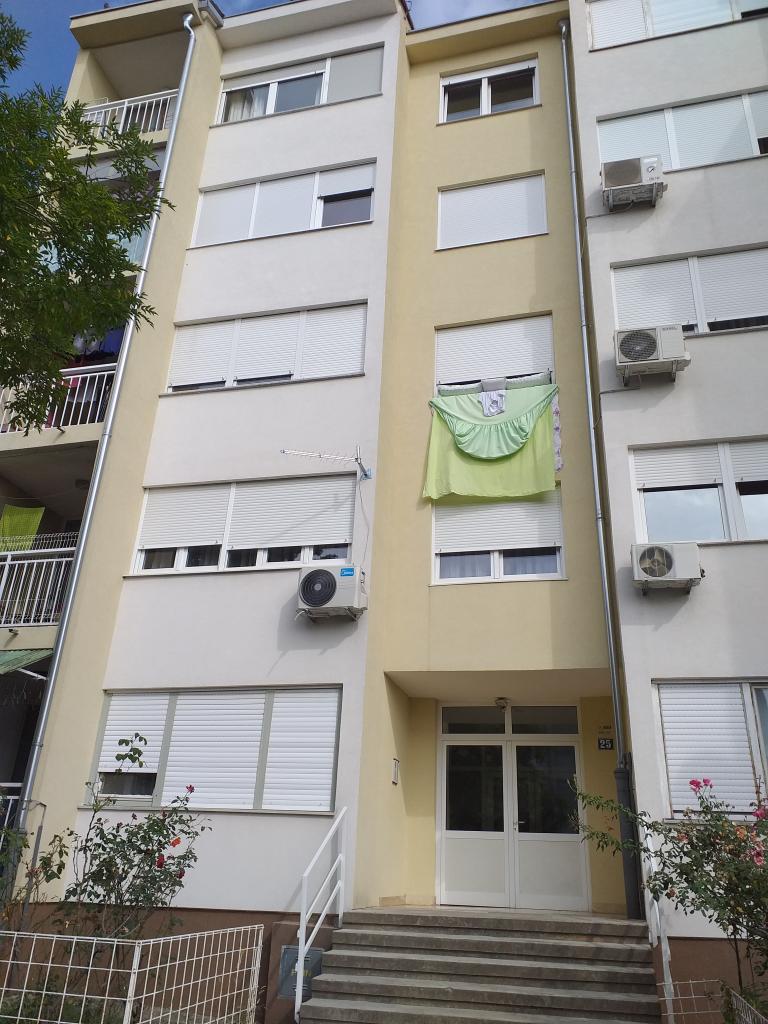 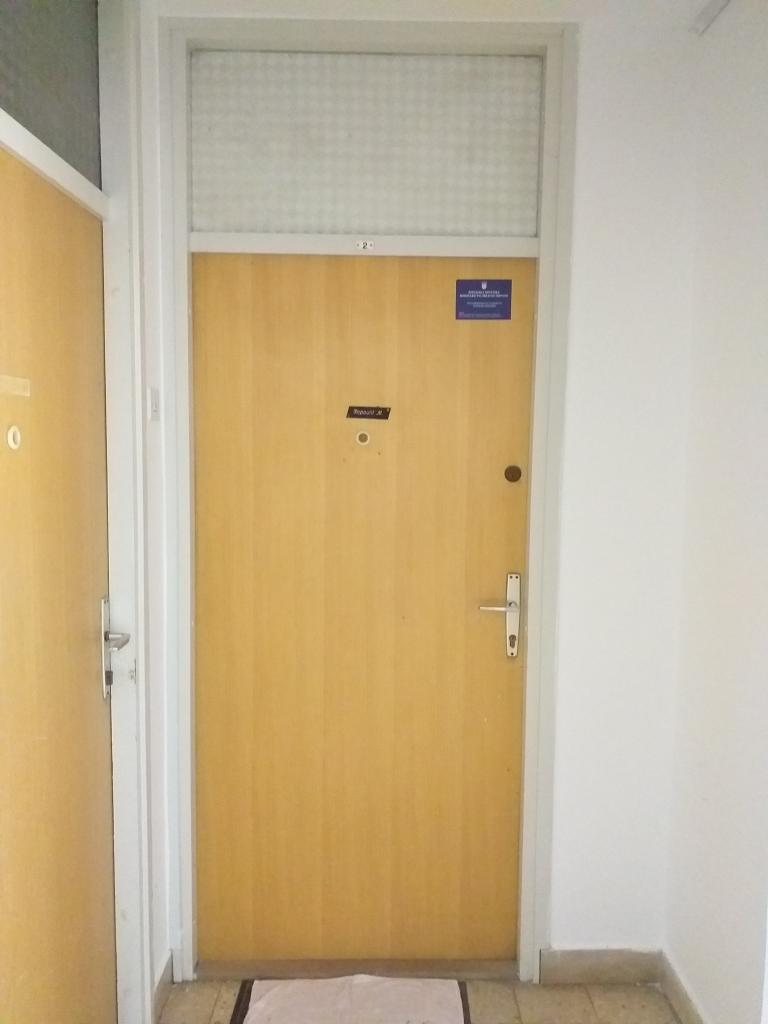 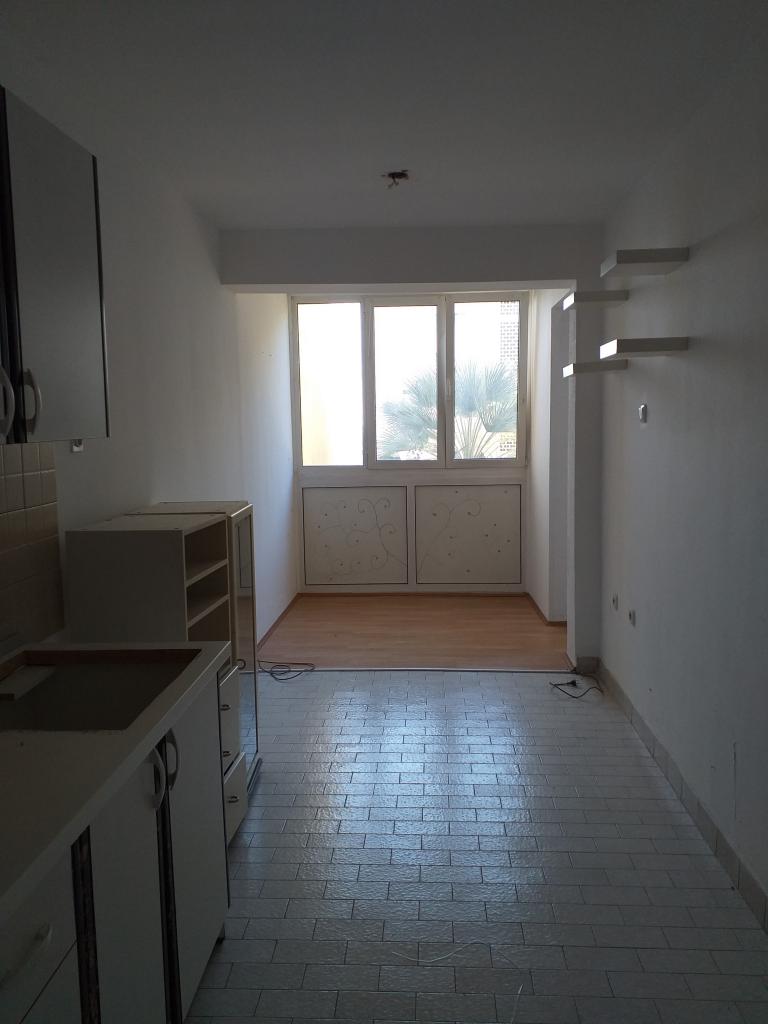 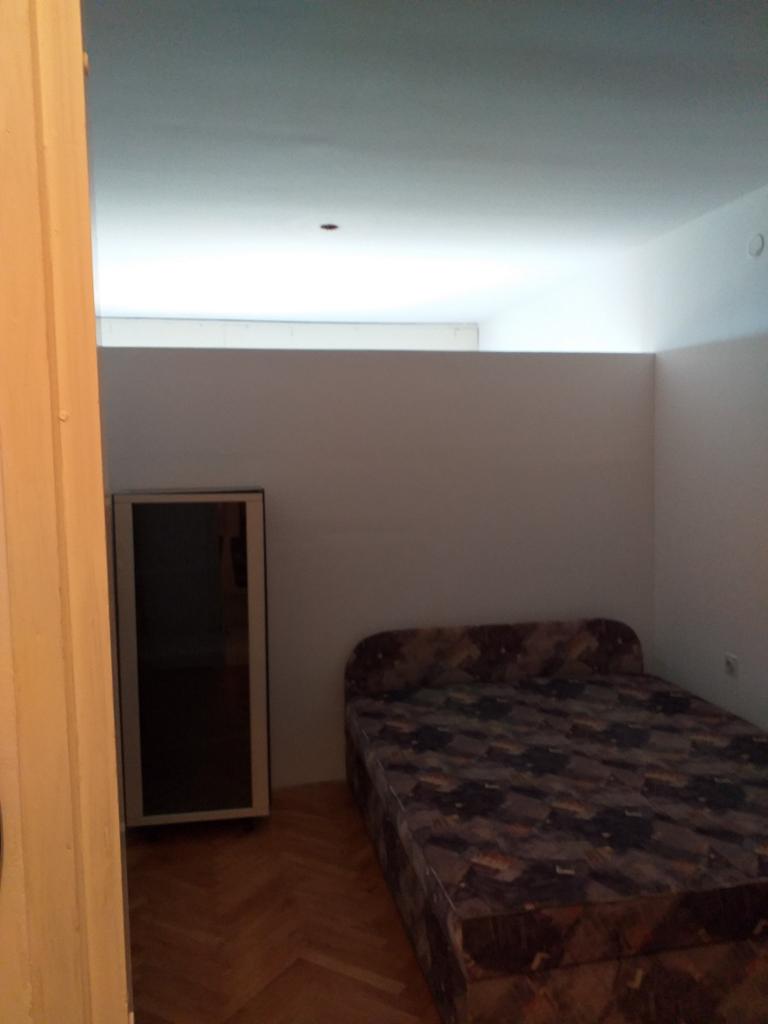 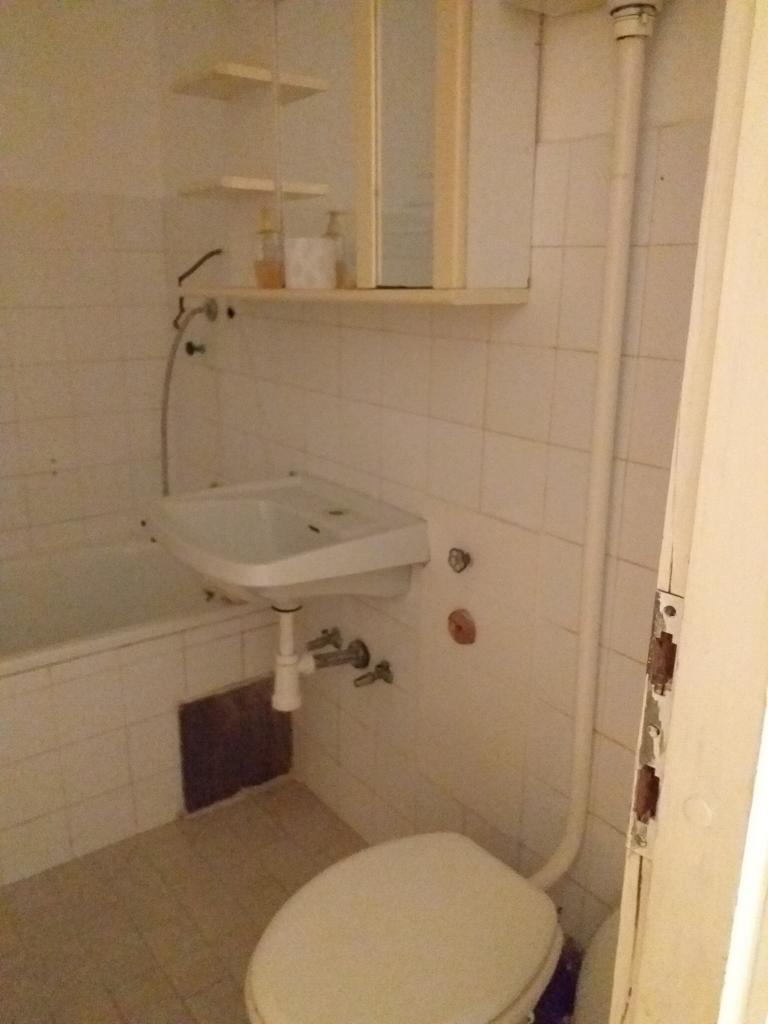 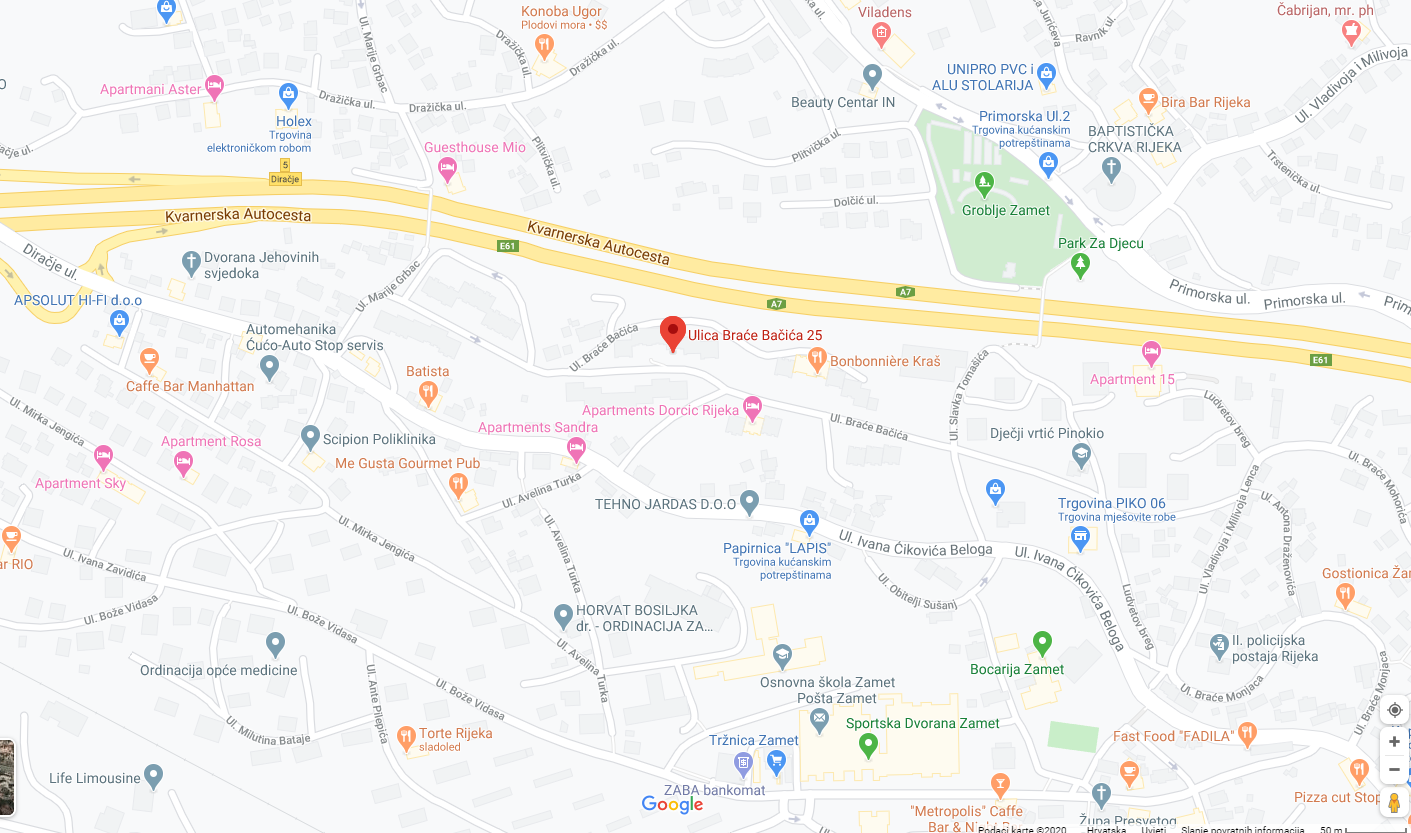 